                                                                                                                 Проєкт О.Власова                 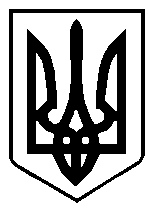                                     ВАРАСЬКА МІСЬКА РАДА           Восьме скликання                                                                (Чергова сесія)                                                            Р І Ш Е Н Н Я27 червня   2022 року         		                      №2067-ПРР-VIII-4100Про затвердження проєкту щодо відведення земельної ділянки в постійне користування комунальному підприємству «Вараштепловодоканал» Вараської міської ради         Розглянувши клопотання комунального підприємства «Вараштепловодоканал» Вараської міської ради  від 23.05.2022 року, поданий проєкт землеустрою, розроблений сертифікованим інженером-землевпорядником Книшук Н.О., витяг з Державного земельного кадастру про земельну ділянку, враховуючи рекомендації постійної комісії з питань земельних відносин, містобудування та екології, керуючись статтями 12, 92, частинами першою, другою статті 116, частиною першою статті 122, статтями 125, 126, 186 Земельного кодексу України,  пунктом 34 частини першої статті 26, частиною першою статті 59 Закону України «Про місцеве самоврядування в Україні», Вараська міська радаВ И Р І Ш И Л А :	1. Затвердити проєкт землеустрою щодо відведення земельної ділянки в постійне користування комунальному підприємству «Вараштепловодоканал» Вараської міської ради площею 0,1059 га для розміщення та експлуатації основних, підсобних і допоміжних будівель та споруд технічної інфраструктури (виробництва та розподілення газу, постачання пари та гарячої води, збирання, очищення та розподілення води), а саме: під артезіанською свердловиною №14 за рахунок земель промисловості, транспорту, зв’язку, енергетики, оборони та іншого призначення, яка знаходиться за межами населеного пункту с. Стара Рафалівка на території Вараської міської ради.	  2. Передати комунальному підприємству «Вараштепловодоканал» Вараської міської ради в постійне користування земельну ділянку площею 0,1059 га (кадастровий номер 5620889300:04:024:1084)  для розміщення та експлуатації основних, підсобних і допоміжних будівель та споруд технічної  інфраструктури (виробництва та розподілення газу, постачання пари та гарячої води, збирання, очищення та розподілення води)  (землі промисловості, транспорту, зв’язку, енергетики, оборони та іншого призначення), яка знаходиться за межами населеного пункту с. Стара Рафалівка на території Вараської міської ради.3. Комунальному підприємству «Вараштепловодоканал» Вараської міської ради при використанні земельної ділянки за цільовим призначенням врахувати обмеження, що діють безстроково на земельній ділянці: -  санітарно-захисна зона навколо об’єкта - 0,1059 га.4. Право постійного користування на земельну ділянку підлягає оформленню відповідно до Закону України «Про державну реєстрацію речових прав на нерухоме майно та їх обтяжень».5. Землекористувачу виконувати обов’язки, передбачені статтею 96 Земельного кодексу України.6. Контроль за виконанням рішення покласти на постійну комісію з питань земельних відносин, містобудування та екології.    Міський голова 						            Олександр МЕНЗУЛ